Информационная карта участника муниципального этапареспубликанского конкурса «Учитель года Чувашии – 2024» Ашмариной                                          Валентины Николаевны                                Яльчикский муниципальный округ Правильность сведений, представленных в информационной карте, подтверждаю: _____________________                      (____________________________)    (подпись)                                          (фамилия, имя, отчество участника)                            «30»  января   2024  г.         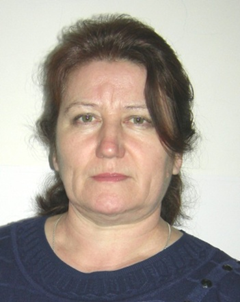 1. Общие сведения 1. Общие сведения Муниципальное образование  Яльчикский муниципальный округНаселенный пункт  с. БайдеряковоДата рождения (день, месяц, год)   02.11.1962 г.Место рождения  Чувашская республика, Яльчикский район, с БайдеряковоАдреса в Интернете (сайт, блог  и т. д.), где можно познакомиться с участником и публикуемыми им материалами   -2. Работа 2. Работа Место 	работы 	(наименование 	образовательной организации в соответствии с уставом)  Муниципальное бюджетное общеобразовательное учреждение  «Байдеряковская основная общеобразовательная школа  Яльчикского муниципального округа Чувашской Республики»Занимаемая должность Учитель русского языка и литературы Преподаваемые предметы  Русский язык, литератураКлассное руководство в настоящее время, в каком классе   Классный руководитель, 9 классОбщий трудовой и педагогический стаж (полных лет на момент заполнения анкеты)  38 летКвалификационная категория  1 категорияПочетные звания и награды (наименования и даты получения)  Почётная грамота Министерства образования и молодёжной политики Чувашской Республики. Приказ от 17.07.2014 г. Послужной список (места и сроки работы за последние 10 лет)  МБОУ «Байдеряковская ООШ»Преподавательская 	деятельность 	по совместительству 	(место 	работы 	и 	занимаемая должность) -3. Образование 3. Образование 	Название 	и 	год 	окончания 	учреждения профессионального образования  ЧГПУ им. И.Я. Яковлева, 1985 г.Специальность, квалификация по диплому  Преподаватель русского языка и литературыДополнительное профессиональное образование за последние три года (наименования образовательных программ, модулей, стажировок и т. п., места и сроки их получения)  -Знание 	иностранных 	языков 	(укажите 	уровень владения)  Немецкий, со словарёмУченая степень  -Название диссертационной работы (работ)  -Основные публикации (в т. ч. брошюры, книги)  -4. Общественная деятельность 4. Общественная деятельность Участие в общественных организациях (наименование, направление деятельности и дата вступления)  -Участие в деятельности управляющего (школьного) совета  -Участие в разработке и реализации муниципальных, региональных, федеральных, международных программ и проектов (с указанием статуса участия)  -5. Досуг 5. Досуг Хобби  ДомоводствоСпортивные увлечения  Легкая атлетикаСценические таланты  Хоровое пение6. Контакты 6. Контакты Рабочий адрес с индексом  429380, Чувашская Республика, Яльчикский район, с. Байдеряково, улица Ленина, дом 79 вДомашний адрес с индексом 429380, Чувашская Республика, Яльчикский район, с. Байдеряково, улица Ленина, дом 153Рабочий телефон с междугородним кодом Рабочий телефон с междугородним кодом  8(83549)2-52-29Домашний телефон с междугородним кодом Домашний телефон с междугородним кодом  -Мобильный телефон с междугородним кодом Мобильный телефон с междугородним кодом  8-927-849-08-61Личная электронная почта Личная электронная почта  asmarinav.97@gmail.com.ruАдрес личного сайта в Интернете Адрес личного сайта в Интернете  -Адрес школьного сайта в Интернете Адрес школьного сайта в Интернете  https://baider-yaltch.edu21.cap.ru7. Профессиональные ценности 7. Профессиональные ценности 7. Профессиональные ценности Педагогическое кредо участника Педагогическое кредо участника  Символом веры, стойким убеждением человека является жизненное кредо. Кредо означает «верю». Во что я верю? Я верю: каждый ребёнок талантлив! Но талантлив по-своему. Педагогу надо только помочь ему раскрыть себя. Показать все его возможности. И я всегда ставлю перед собой цель: увидеть, разглядеть, не пропустить в ребёнке всё лучшее, что в нём есть, и дать импульс к самосовершенствованию через развитие творчества.Почему нравится работать в школе Почему нравится работать в школе  Моё призвание – учитель. Для меня «учитель» - не профессия, не общественное положение, не хобби ,не работа…Для меня «учитель» - это жизнь (смысл моей жизни).мне нравится быть учителем.Профессиональные и личностные ценности, наиболее близкие участнику Профессиональные и личностные ценности, наиболее близкие участнику  Признание ребёнка как личности; уважение к себе и к окружающим; честность, справедливость, профессионализм.В чем, по мнению участника, состоит основная миссия победителя конкурса «Учитель года Чувашии – 2024» В чем, по мнению участника, состоит основная миссия победителя конкурса «Учитель года Чувашии – 2024»  Миссия победителя – донести до учительского сообщества истинность утверждения К.Д. Ушинского: «Ученик не сосуд, который нужно наполнить, а факел, который нужно зажечь».8. Приложения 8. Приложения 8. Приложения Подборка цветных фотографий: портрет 913 см; жанровая 	(с 	учебного 	занятия, 	внеклассного мероприятия, педагогического совещания и т. п.); дополнительные жанровые фотографии (не более 4) Подборка цветных фотографий: портрет 913 см; жанровая 	(с 	учебного 	занятия, 	внеклассного мероприятия, педагогического совещания и т. п.); дополнительные жанровые фотографии (не более 4) Портретная фотография должна быть представлена на нейтральном однотонном фоне, ракурс – бюстовый портрет, без цветов и других предметов. Одежда – строгий деловой стиль. Коллажи, обрезание фотографии по овалу не допускаются.  Технические требования к портретной фотографии: фотография должна быть в цифровом виде, цветная, в формате jpg, с разрешением не ниже 300 DPI. Размер фото – не менее 90х130 мм. Фото должно быть четким и сфокусированным.  Участником представляются 3–4 сюжетные фотографии с одной и той-же небольшой группой обучающихся, из которых будет выбрана одна (от родителей требуется разрешение на публикацию фото)  Сюжетная фотография должна отражать совместную деятельность педагога и детей в зависимости от тематики конкурса. Необходимо избегать присутствия на фотографии лишних предметов, исключить фотографирование на фоне окна. Фотография должна быть композиционно выстроенной.  Технические требования к сюжетной фотографии: фотография должна быть в цифровом виде, цветная, в формате jpg, с разрешением не ниже 300 DPI. Размер фото – не менее 100 х 150 мм. фотографии). Интересные сведения об участнике, не раскрытые Интересные сведения об участнике, не раскрытые  Ашмарина Валентина Николаевна – мастер своего дела. Она – учитель не только по образованию и опыту, но и по призванию. Педагог находится в постоянном поиске, никогда не останавливается на достигнутом. Отличительное свойство работы учителя – воспитание у детей желания учиться, веры в свои силы, формирование здорового образа жизни. предыдущими разделами (не более 500 слов) Не публиковавшиеся ранее авторские статьи разработки участника, которые он хотел опубликовать в средствах массовой информации и бы Представляется на компакт-диске в формате DOC («*.doc») в количестве не более пяти 